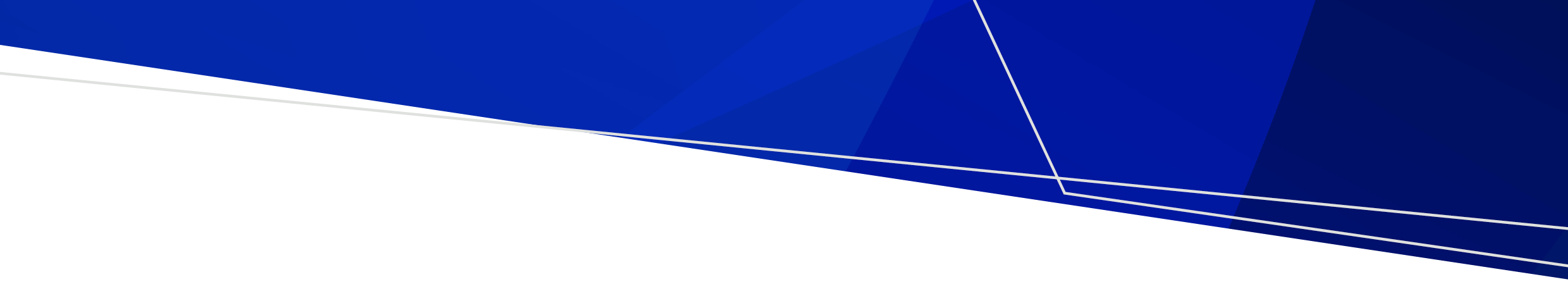 ContentsIntroduction	1Instructions	2Learning needs assessment	3My details	3Learning needs	3IntroductionA learning needs assessment is an opportunity to identify targeted learning needs for an allied health assistant (AHA). These may relate to skill development, career progression or areas of clinical interest.You can use this learning needs assessment as part of:onboardingworkplace, rotation or discipline orientationregular supervisionperformance improvement or appraisal activities to ensure a culture of ongoing learning and development.A learning needs assessment does not replace the need to formally record regular clinical supervision and performance appraisals.Identifying learning needs help people access relevant external professional development. It can also inform targeted professional development programs.Organisations and health services should work with AHAs to complete learning needs assessments yearly (or sooner if needed).InstructionsThe learning needs assessment outlines:learning needspossible educators or next stepsreason for the need.More information on these 3 elements is in Table 1. An example of how to document a learning need is in Table 2.If you need to record more than 3 learning needs, add a new row by going to the last table cell and selecting the Tab key.Table 1: Template columnsTable 2: Example learning needLearning needs assessmentMy detailsLearning needsTo receive this document in another format, email Allied Health Workforce <alliedhealthworkforce@health.vic.gov.au>.Authorised and published by the Victorian Government, 1 Treasury Place, Melbourne.© State of Victoria, Australia, Department of Health, November 2023.Available at Victorian Allied Health Assistant Workforce Recommendation and Resources <https://www.health.vic.gov.au/allied-health-workforce/victorian-allied-health-assistant-workforce-recommendations-resources>Learning needs assessment toolFor allied health assistantsOFFICIALColumnDescriptionLearning needWhat are your top 3 ongoing learning needs you would like to address in the next 12 months?Write these in a way that describes what outcome or change in practice you would like from the educationEducator or next stepsSuggested educator or next steps to meet the needReasonWhat is the ‘driver’ of the learning need?For example, consumer therapy and supports needs, supervision responsibilities or career goals.Learning needEducator or next stepsReasonTo increase knowledge and facilitate conversations with consumers about pain management approaches in the community setting, as supported by the delegating allied health professional.Chronic pain clinic physiotherapistIncreasing presentation of chronic pain consumersDetailAnswerNameRoleLearning needEducator or next stepsReason